ВЗАИМОДЕЙСТВИЕ С СЕМЬЕЙ КАК УСЛОВИЕ ЭФФЕКТИВНОЙ КОРРЕКЦИОННОЙ РАБОТЫ С ДЕТЬМИ  ОВЗ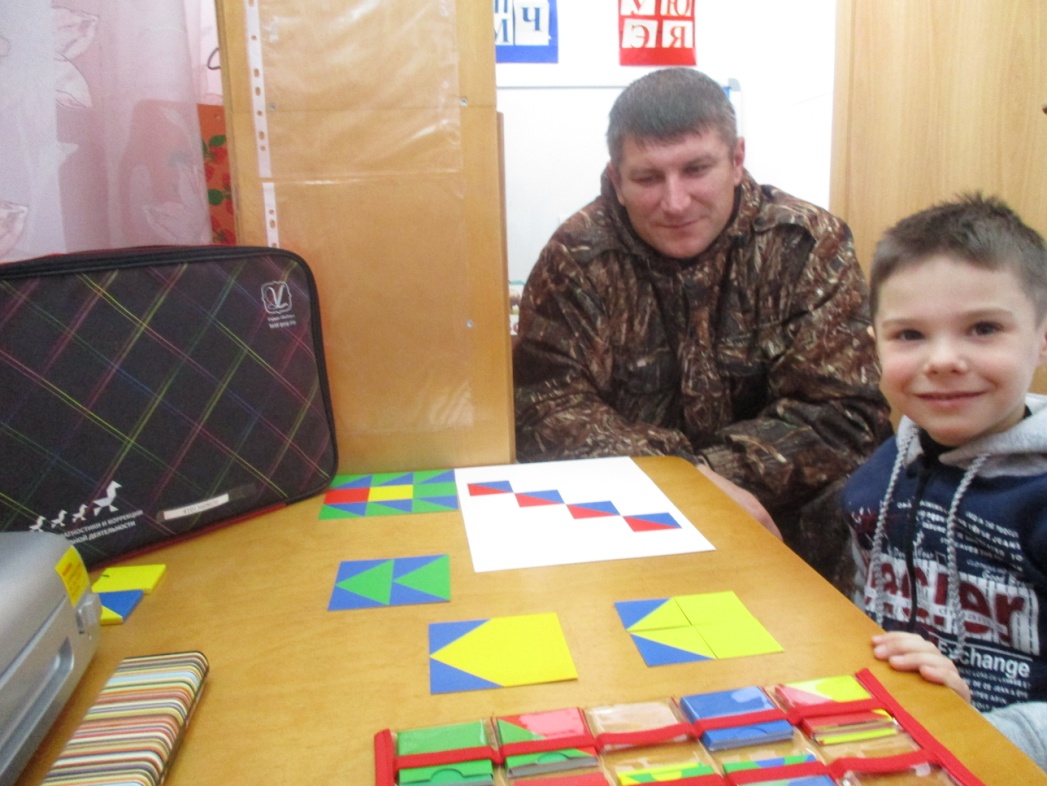 Наше кредо: «Если специальные условия во время обучения не создаются, не производится коррекция, проблемы, как снежный ком, только накапливаются. Легче предупредить и предотвратить дальнейшее развитие негативного процесса, чем потом преодолевать его, противодействуя его проявлениям и последствиям. Вопросы взаимодействия с семьей хорошо прописаны в ФГОС ДО: это и сотрудничество, и обеспечение психолого-педагогической поддержки семьи и повышение компетентности родителей, создание условий и вовлечение родителей в образовательную деятельность.Стандарт закрепляет принцип личностно развивающего и гуманистического характера взаимодействия взрослых (родителей (законных представителей), педагогических и иных работников Организации) и детей. Одним из основных принципов дошкольного образования, закрепленных в Стандарте, является сотрудничество организации с семьей.Дети-инвалиды испытывают повышенную необходимость в опоре на взрослых, их судьба в значительной степени зависит от позиции семьи и окружающих его взрослых.Поэтому в своей работе мы применяем следующие принципы:Личностно-ориентированный подход к детям и к родителям.Гуманно-личностный - всестороннее уважение к ребенку, к семье.Принцип комплексности.Принцип доступности.Установлено, что детям удается достичь гораздо лучших результатов, когда в коррекционно-образовательном процессе родители и специалисты становятся партнерами и вместе решают поставленные задачи.Концепция взаимодействия детского сада и семьи ориентируется на то, что семья - это центр жизни ребенка, каждый родитель - это первый воспитатель и педагог, а педагоги - это помощники и доверенные лица родителей в деле воспитания и образования ребенка.В интересах ребенка и семьи мы работаем в сотрудничестве с общеобразовательными организациями, реализующими основные общеобразовательные программы с Управлением образования, с детской поликлиникой, с ЦПМПК.Каждая семья индивидуальна по своему виду, составу, социальному положению; каждый родитель имеет свои ожидания от педагога ДОУ, имеет свои представления о содержании воспитания и обучения ребенка с ОВЗ. Поэтому для эффективного построения работы специалистам детского сада нужно максимально глубоко изучать семью с тем, чтобы понять ее особенности, потребности, трудности и ожидания. Кроме доверительного контакта, это позволит выстроить систему дифференцированной работы с группами семей, уделить внимание индивидуальным интересам и потребностям родителей. Однако важно помнить, что изучение семьи должно проводиться деликатно, ненавязчиво, с согласия родителей (законных представителей) ребенка.Многолетние наблюдения показывают, что родители не всегда понимают проблемы ребенка и не хотят принять их. Типичные реакции родителей можно разделить на 4 группы:гнев - возникает на почве ощущения беспомощности, безысходности и разочарования, как в самом себе, так и в своем ребенке;отрицание - наиболее типичная реакция на рекомендации ЦПМПК неверие в существование проблемы у ребенка; чувство вины - переживания по поводу совершенных ошибок, которые по их мнению, привели к данной проблеме; эмоциональная адаптация - принятия проблемы своего ребенка, когда родители входят в ситуацию, начинают строить жизнь с учетом того, что в семье «особый» ребенок.Большинство родителей, приводя впервые ребенка в детский сад, отказываются от понимания проблем у ребенка. Г лавную проблему видят в нарушении речи. Другие родители «сдают» ребенка в детский сад, чтобы отдохнуть от него, а еще было бы лучше, если бы детский сад работал без выходных и круглосуточно. Кто-то верит в чудо, что попав к нам в детский сад, ребенок сразу выправится.Мы выделили ряд задач с тем, чтобы помочь родителям занять активную позицию и вызвать интерес к личностному развитию ребенка и вооружить их необходимыми знаниями и умениями в этом направлении.В ДОУ работает:«Школа для родителей»Цель:	 Вовлечение родителей в единое образовательное пространство. Целенаправленная профилактическая работа, направленная на установление позитивных контактов родителей с ребенком, улучшение форм общения и установление благоприятного психологического климата в семье. Правильно адаптировать родителей, научить общаться с ребенком с ограниченными возможностями.Служба правовых знанийЦель:	дать	знания	родителям	по	социальным	вопросам (льготы,	обучение, лечение детей) оказание помощи в конкретных, жизненных ситуациях. КонсультированиеЦель: обучение родителей конкретным приемам воспитания и обучения. Совместное проведение досугаЦель: установление эмоционального контакта между родителями, детьми и педагогами ДОУ, формирование у родителей практических навыков проведения праздничных мероприятий.Наглядные формы работы:Стендовый материал групповых помещений оформляем разнообразной печатной информационной продукцией для родителей. Педагогами разработаны папки передвижки, буклеты, памятки, визитки.Информационные формы работы:К информационным формам работы относятся консультации и беседы. По своему назначению беседы могут быть ознакомительные, информационные, рекомендательные, профилактические, консультирование. Приглашая родителей на беседу, продумываем тематику и цель встречи.Ознакомительные беседы организуются, как правило, по инициативе ДОУ и позволяют педагогам познакомиться с семьей, выяснить статус семьи, отношения, проблемы данной конкретной семьи, обсудить организационные моменты, направления работы.Информационная беседа, представляет собой сообщение на определенную тему, по запросу родителей либо по желанию специалиста.Рекомендации по организации воспитания и обучения, проведение досуга, безопасности ребенка в семье и т.д.Профилактические беседы направлены на предупреждение различных проблемных ситуаций:	заболеваний, семейных конфликтов, усугубления сопутствующего заболевания, нарушения прав и интересов ребенка. Консультирование (индивидуальное, коллективное). При проведении определяющих консультаций обсуждаем с родителями цели, задачи коррекционно-педагогической деятельности, достигнутые результаты или их отсутствие, дальнейший прогноз, определение совместных действий. Направляющие консультации, в отличие от определяющих позволяют педагогам выяснить и наметить индивидуальные пути преодоления имеющихся у ребенка трудностей.Познавательные формы работы обусловлены необходимостью закрепления и умения применить на практике полученную теоретическую информацию, а также решить педагогические цели задачи по работе с семьей. Это проведение семинаров, семинаров-практикумов, мастер-классов, деловые игры, родительские собрания. Собрания проводим в форме дискуссий, круглых столов, посиделок и т.д. Часто педагоги используют видеозаписи деятельности детей, фрагменты занятий, конкурсных выступлений.Досуговые мероприятия - это проекты, акции, детские праздники, развлечения, выставки творчества, организованные совместными усилиями педагогов и родителей наиболее предпочтительны родителями и педагогами. Здесь наиболее полно раскрылись возможности для сотрудничества. Подобные мероприятия сплотили семьи, дали возможность взглянуть друг на друга в новой обстановке, укрепили сотрудничество между семьей и детским садом. По итогам таких праздников выпускаются коллажи, листовки, альбомы с фотографиями.Работа реализуется как для всех семей, так и по подгруппам и индивидуально. Для этого воспитатель должен иметь представления о психолого-педагогических основах функционирования современной семьи, особенностях воспитательной ситуации и родительско-детских отношений в зависимости от совокупности факторов. Неосведомленность педагогов в таких вопросах создает основные проблемы во взаимодействии с семьей. Незнание специфики семейного воспитания ведет к тому, что воспитатель механически переносит содержание и методы воздействия на ребенка в детском саду на семейные условия.Стремительное развитие информационного общества, появление и широкое распространение технологий мультимедиа, электронных информационных ресурсов, сетевых технологий позволяют использовать информационные технологии в качестве средства общения, распространения педагогических знаний, консультативной поддержки семьи, а также открытости системы работы образовательного учреждения для родителей.Учитывая острую нехватку времени у родителей (СДВ - синдром дефицита времени), их занятость мы решили использовать ИКТ технологии, которые позволяют родителям в имеющееся свободное время получить помощь специалистов ДОУ. Опыт работы специалистов в «Школе для родителей» на протяжении нескольких лет показал, что данная форма работы с семьями, воспитывающими детей-инвалидов, приносит положительные результаты: родители мотивированы на посещение занятий, проявляют интерес к общению друг с другом, семьи отмечают появление желания детей общаться со сверстниками, повышение интереса к продуктивным видам деятельности.Результатом работы является:включение родителей в жизнь детского сада, сотрудничество с педагогами в вопросах воспитания и коррекционной работы;родители видят, что вокруг них есть семьи, близкие им по духу и имеющие похожие проблемы; убеждаются на примере других семей, что активное участие родителей в развитии ребёнка ведёт к успеху; формируется активная родительская позиция и адекватная самооценка;использование современных и традиционных форм работы позволяет раскрыть родительский потенциал, овладеть инструментарием, необходимым для эффективной помощи собственным детям.В заключении необходимо отметить, что выбранные формы и методы работы способствуют укреплению позиции семьи, имеющей ребенка с ОВЗ или ребенка-инвалида, как партнёра и активного субъекта образовательной среды дошкольного учреждения.